ANEXO IREQUERIMENTO CURSOS APRENDIZAGEM PROFISSIONALSenhor (a)Presidente do Conselho Municipal dos Direitos da Criança e do Adolescente de Porto Alegre/RS, a Organização da Sociedade Civil 		, registrada no CMDCA nº_ por meio de seu Representante Legal 	, RG 		, CPF 	, vem requerer, conforme Lei complementar 628/2009 e Lei Complementar 640/2010 artigos 90 e 91 da Lei nº 8.069, de 13 de julho de 1990 e de acordo a Portaria 671/2021 com a Resolução nº 164/2014 do CONANDA e as legislações normativas do CMDCA de Porto Alegre:( ) Inscrição do Programa de Aprendizagem Profissional e do(s) Cursos(s) junto ao CMDCA/POA;( ) Renovação e Atualização dos dados para fins de manutenção do Programa de Aprendizagem Profissional e dos Cursos junto ao CMDCA/POA;Declaro estar ciente das normas e exigências fixadas por este Conselho, em relação ao(s) pedido(s) acima formulado (s).Listar os Cursos com os CBOs. e identificar se é Inscrição de novo Curso ou renovação:	/	/	. Porto Alegre/RS DataAssinatura do Responsável LegalANEXO IIPLANO DE CURSO DA APRENDIZAGEM PROFISSIONALINSTITUIÇÃO: XXXXXXXXXRESPONSÁVEL PELO PROGRAMA: XXXXXXXXXXNOME DO CURSO: XXXXXXXXX – 800 horas (MÍNIMO) OU 1600 horas (MÁXIMO) OBS: VERIFICAR NO CADASTRO NACIONAL DA APRENDIZAGEM PROFISSIONALDistribuição Carga Horária Teórica: XXXX hXXh - Iniciais Formação Humana e Cidadã - Módulo Introdutório XXh - Formação Humana e Cidadã (Educação Transversais) XXX h - Conteúdos Específicos do Curso;Atividades práticas: XXX h ( Vivências, elaboração do TCC).Obs: Aulas teóricas e práticas devem ser distribuídas no planejamento diário de aula do curso. NÚMERO DO CURSO (CBO):EMENTA (RESUMO DO CURSO):COMPETÊNCIAS GERAIS:COMPETÊNCIAS PROFISSIONAIS:OBJETIVO GERAL:OBJETIVOS ESPECÍFICOS:PERFIL DO FORMANDO:CONTEÚDO PROGRAMÁTICO DO CURSO:MÓDULO BÁSICO (XXX h):DESENVOLVIMENTO PESSOAL E PROFISSIONAL LEGISLAÇÕESCONTEÚDOS ESPECÍFICOSMETODOLOGIA AVALIAÇÃO E CERTIFICAÇÃO:PERFIL DO PÚBLICO:JUSTIFICATIVA DO ATENDIMENTO:NÚMERO MÁXIMO DE APRENDIZES POR TURMA:HABILIDADES EXIGIDAS:INFRAESTRUTURA DOS CURSOS MATRIZ E FILIAIS/UNIDADE SEM CNPJ:CURSO:CEP:LOGRADOURO:NÚMERO:COMPLEMENTO:BAIRRO:UF/MUNICÍPIO:CMDCA: Nº DO REGISTRO:INSTALAÇÕES:INFRAESTRUTURA FÍSICA;RECURSOS HUMANOS;INSTALAÇÕES PARA DEFICIENTES:NÚMERO DE PESSOAL DE APOIO ENVOLVIDO:NÚMERO DE PESSOAL TÉCNICO-DOCENTE ENVOLVIDO E RESPECTIVAS QUALIFICAÇÕES:Nº FUNCIONÁRIOS CARGOQUALIFICAÇÃO/FORMAÇÃOConselho Municipal dos Direitos da Criança e do AdolescenteAvenida João Pessoa, 1105 – Sala 206Bairro Farroupilha - Porto Alegre/RS CEP: 90040-001Fone: 3289.2066 - E-mail:cmdca@portoalegre.rs.gov.brCursosCBOInscrição ou RenovaçãoConselho Municipal dos Direitos da Criança e do AdolescenteAvenida João Pessoa, 1105 – Sala 206Bairro Farroupilha - Porto Alegre/RS CEP: 90040-001Fone: 3289.2066 - E-mail:cmdca@portoalegre.rs.gov.br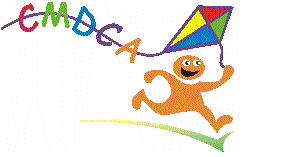 